Как правильно общаться с детьми 5-6 летВ этом возрасте у детей вырабатывается свой стиль поведения. Ребенокмного знает и умеет, на первый план выходит общение со сверстниками, поэтому так важно его поддержать.Психология ребенка 5 лет имеет свои особенности: память и внимание еще рассеяны, дети не умеют анализировать последствия своих поступков, отсюда и возникает непонимание с родителями.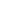 Чтобы избежать семейных конфликтов и понять малыша, нужно знать, как общаться с ребенком 5 лет:- Общение на равных, уважительное отношение к ребенку, личный пример.- Обещания не должны расходиться с делами, воспитывает не слово, а действие. Модель поведения взрослых, копируется и воспроизводится детьми.Нужно хвалить малыша даже за небольшие достижения, а унижать – нельзя. Негативные поступки детей надо обсуждать и анализировать в чем малыш неправ. -Общение с детьми следует проводить в спокойном состоянии, без негативных эмоций. Заботу, любовь нужно проявлять в прикосновениях, добрых словах.Вам, как родителям важно: Понять, каковы в вашей семье правила и законы, которые ребенку не позволено нарушать. Помнить, что законов и запретов не должно быть слишком много, иначе их трудно выполнить. По возможности вместо запретов предлагать альтернативы, формулируя их так: «Тебе нельзя рисовать на стене, но можно на этом куске бумаги».Просто запреты рождают в ребенке либо чувство вины, либо злость и протест. Если вы что-то однозначно запрещаете ребенку, будьте готовы выдержать его справедливую злость или обиду по этому поводу. Говорить ребенку о своих чувствах, чтобы он лучше понимал, какую реакцию в другом человеке рождают те или иные его поступки. Быть готовыми к тому, чтобы разобраться с ним в сложной этической ситуации. Самим жить в согласии с теми этическими принципами, которые вы транслируете ребенку. Не перегружать совесть ребенка. Чрезмерное неодобрение, наказания за незначительные проступки и ошибки вызывают постоянное ощущение своей вины, страх перед наказанием, мстительность. Может также развиваться пассивность, пропадать инициатива. Предоставлять ребенку возможности для проявления его творчества и самовыражения. Интересоваться любым творческим продуктом, по возможности никак его не оценивая, ни положительно, ни отрицательно, предлагая самому ребенку оценить свое творчество. Обеспечить ребенку возможность совместной с другими детьми игры, осознавая, что такая игра не только развивает его воображение и образное мышление, но и совершенно необходима для здорового эмоционального развития.  Понимать, что ребенок уже способен достаточно долго и увлеченно заниматься тем, что ему нравится, и ему бывает очень трудно прервать игру, поэтому о необходимости ее заканчивать стоит предупреждать его заранее. Быть открытыми к вопросам ребенка, интересоваться его мнением, превращая его жажду знания в способность самому найти ответы на интересующие его вопросы.Полезно обсуждать с ребенком любые события и явления, которые его интересуют, и на его языке формулировать результаты ваших совместных рассуждений и выводов.Не думайте, что вы воспитываете ребенка только тогда, когда вы с ним разговариваете, или поучаете его, или приказываете ему. Вы воспитываете его в каждый момент вашей жизни, даже тогда, когда вас нет дома.                                                                                          (А. С. Макаренко)